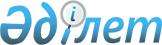 О внесении изменений в решение Акжаикского районного маслихата от 31 декабря 2019 года № 40-1 "О районном бюджете на 2020-2022 годы"
					
			Утративший силу
			
			
		
					Решение Акжаикского районного маслихата Западно-Казахстанской области от 19 мая 2020 года № 47-1. Зарегистрировано Департаментом юстиции Западно-Казахстанской области 21 мая 2020 года № 6246. Утратило силу решением Акжаикского районного маслихата Западно-Казахстанской области от 5 апреля 2021 года № 3-5
      Сноска. Утратило силу решением Акжаикского районного маслихата Западно-Казахстанской области от 05.04.2021 № 3-5 (вводится в действие со дня первого официального опубликования).
      В соответствии с Бюджетным кодексом Республики Казахстан от 4 декабря 2008 года, Законом Республики Казахстан от 23 января 2001 года "О местном государственном управлении и самоуправлении в Республике Казахстан" Акжаикский районный маслихат РЕШИЛ:
      1. Внести в решение Акжаикского районного маслихата от 31 декабря 2019 года № 40-1 "О районном бюджете на 2020-2022 годы" (зарегистрированное в Реестре государственной регистрации нормативных правовых актов № 5927, опубликованное 6 января 2020 года в Эталонном контрольном банке нормативных правовых актов Республики Казахстан) следующие изменения:
      пункт 1 изложить в следующей редакции:
      "1. Утвердить районный бюджет на 2020-2022 годы согласно приложениям 1, 2 и 3 соответственно, в том числе на 2020 год в следующих объемах:
      1) доходы – 12 818 076 тысяч тенге:
      налоговые поступления – 1 301 765 тысяч тенге;
      неналоговые поступления – 4 369 тысяч тенге; 
      поступления от продажи основного капитала – 3 360 тысяч тенге;
      поступления трансфертов – 11 508 582 тысячи тенге;
      2) затраты – 14 242 404 тысячи тенге;
      3) чистое бюджетное кредитование – 251 030 тысяч тенге:
      бюджетные кредиты – 318 120 тысяч тенге;
      погашение бюджетных кредитов – 67 090 тысяч тенге;
      4) сальдо по операциям с финансовыми активами – 0 тенге:
      приобретение финансовых активов – 0 тенге;
      поступления от продажи финансовых активов государства – 0 тенге;
      5) дефицит (профицит) бюджета – - 1 675 358 тысяч тенге;
      6) финансирование дефицита (использование профицита) бюджета – 1 675 358 тысяч тенге;
      поступление займов – 1 449 798 тысяч тенге;
      погашение займов – 67 090 тысяч тенге;
      используемые остатки бюджетных средств – 292 650 тысяч тенге;
      приложение 1 к указанному решению изложить в новой редакции согласно приложению к настоящему решению.
      2. Руководителю организационного отдела аппарата районного маслихата (М.Тойекешов) обеспечить государственную регистрацию данного решения в органах юстиции.
      3. Настоящее решение вводится в действие с 1 января 2020 года. Районный бюджет на 2020 год
					© 2012. РГП на ПХВ «Институт законодательства и правовой информации Республики Казахстан» Министерства юстиции Республики Казахстан
				
      Председатель сессии

А. Нысанбаева

      Секретарь Акжаикского районного маслихата

С. Сиражев
Приложение 
к решению Акжаикского 
районного маслихатаПриложение 1
к решению Акжаикского 
районного маслихата 
от 31 декабря 2019 года № 40-1
Категория
Категория
Категория
Категория
Категория
Сумма, тысяч тенге
Класс
Класс
Класс
Класс
Сумма, тысяч тенге
Подкласс
Подкласс
Подкласс
Сумма, тысяч тенге
Специфика
Специфика
Сумма, тысяч тенге
Наименование
1
2
3
4
5
6
1) Доходы
 12 818 076
1
Налоговые поступления
1 301 765
01
Подоходный налог
347 934
1
Корпоративный подоходный налог
1 712
2
Индивидуальный подоходный налог
346 222
03
Социальный налог
355 662
1
Социальный налог
355 662
04
Налоги на собственность
580 740
1
Налоги на имущество
580 149
3
Земельный налог
0
4
Налог на транспортные средства
0
5
Единый земельный налог
591
05
Внутренние налоги на товары, работы и услуги
14 047
2
Акцизы
3 385
3
Поступления за использование природных и других ресурсов
6 601
4
Сборы за ведение предпринимательской и профессиональной деятельности
4 061
07
Прочие налоги
0
1
Прочие налоги
0
08
Обязательные платежи, взимаемые за совершение юридически значимых действий и (или) выдачу документов уполномоченными на то государственными органами или должностными лицами
3 382
1
Государственная пошлина
3 382
2
Неналоговые поступления
4 369
01
Доходы от государственной собственности
4 369
5
Доходы от аренды имущества, находящегося в государственной собственности
4 369
06
Прочие неналоговые поступления
0
1
Прочие неналоговые поступления
0
3
Поступления от продажи основного капитала
3 360
01
Продажа государственного имущества, закрепленного за государственными учреждениями
1 050
1
Продажа государственного имущества, закрепленного за государственными учреждениями
1 050
03
Продажа земли и нематериальных активов
2 310
1
Продажа земли
1 320
2
Продажа нематериальных активов
990
4
Поступления трансфертов
11 508 582
01
Трансферты из нижестоящих органов государственного управления
0
02
Трансферты из вышестоящих органов государственного управления
11 508 582
2
Трансферты из областного бюджета
11 508 582
Функциональная группа
Функциональная группа
Функциональная группа
Функциональная группа
Функциональная группа
Функциональная группа
Сумма, тысяч тенге
Функциональная подгруппа
Функциональная подгруппа
Функциональная подгруппа
Функциональная подгруппа
Функциональная подгруппа
Сумма, тысяч тенге
Администратор бюджетных программ
Администратор бюджетных программ
Администратор бюджетных программ
Администратор бюджетных программ
Сумма, тысяч тенге
Программа
Программа
Программа
Сумма, тысяч тенге
Подпрограмма
Подпрограмма
Наименование
1
2
3
4
5
6
7
2) Затраты
 14 242 404
01
Государственные услуги общего характера
311 182
1
Представительные, исполнительные и другие органы, выполняющие общие функции государственного управления
156 590
112
Аппарат маслихата района (города областного значения)
23 303
001
Услуги по обеспечению деятельности маслихата района (города областного значения)
23 303
015
За счет средств местного бюджета
23 303
122
Аппарат акима района (города областного значения)
133 287
001
Услуги по обеспечению деятельности акима района (города областного значения)
102 749
015
За счет средств местного бюджета
102 749
003
Капитальные расходы государственного органа
11 800
015
За счет средств местного бюджета
11 800
106
Проведение мероприятий за счет чрезвычайного резерва местного исполнительного органа для ликвидации чрезвычайных ситуаций социального, природного и техногенного характера
18 738
2
Финансовая деятельность
4 561
459
Отдел экономики и финансов района (города областного значения)
4 561
003
Проведение оценки имущества в целях налогообложения
1 191
015
За счет средств местного бюджета
1 191
010
Приватизация, управление коммунальным имуществом, постприватизационная деятельность и регулирование споров, связанных с этим
3 370
015
За счет средств местного бюджета
3 370
9
Прочие государственные услуги общего характера
150 031
 454
Отдел предпринимательства и сельского хозяйства района (города областного значения)
27 743
001
Услуги по реализации государственной политики на местном уровне в области развития предпринимательства и сельского хозяйства
27 743
015
За счет средств местного бюджета
27 743
458
Отдел жилищно-коммунального хозяйства, пассажирского транспорта и автомобильных дорог района (города областного значения)
36 598
001
Услуги по реализации государственной политики на местном уровне в области жилищно-коммунального хозяйства, пассажирского транспорта и автомобильных дорог
28 838
015
За счет средств местного бюджета
28 838
013
Капитальные расходы государственного органа
7 760
015
За счет средств местного бюджета
7 760
459
Отдел экономики и финансов района (города областного значения)
85 690
001
Услуги по реализации государственной политики в области формирования и развития экономической политики, государственного планирования, исполнения бюджета и управления коммунальной собственностью района (города областного значения)
32 137
015
За счет средств местного бюджета
32 137
113
Целевые текущие трансферты из местного бюджета
53 553
015
За счет средств местного бюджета
53 553
02
Оборона
21 232
1
Военные нужды
6 782
122
Аппарат акима района (города областного значения)
6 782
005
Мероприятия в рамках исполнения всеобщей воинской обязанности
6 782
015
За счет средств местного бюджета
6 782
2
Организация работы по чрезвычайным ситуациям
14 450
122
Аппарат акима района (города областного значения)
14 450
007
Мероприятия по профилактике и тушению степных пожаров районного (городского) масштаба, а также пожаров в населенных пунктах, в которых не созданы органы государственной противопожарной службы
14 450
015
За счет средств местного бюджета
14 450
03
Общественный порядок, безопасность, правовая, судебная, уголовно- исполнительная деятельность
820
9
Прочие услуги в области общественного порядка и безопасности
820
458
Отдел жилищно-коммунального хозяйства, пассажирского транспорта и автомобильных дорог района (города областного значения)
820
015
За счет средств местного бюджета
820
04
Образование
6 899 252
1
Дошкольное воспитание и обучение
165 685
464
Отдел образования района (города областного значения)
165 685
009
Обеспечение деятельности организаций дошкольного воспитания и обучения
106 811
011
За счет трансфертов из республиканского бюджета
8 200
015
За счет средств местного бюджета
98 611
040
Реализация государственного образовательного заказа в дошкольных организациях образования
58 874
011
За счет трансфертов из республиканского бюджета
3 100
015
За счет средств местного бюджета
55 774
2
Начальное, основное среднее и общее среднее образование
5 811 852
457
Отдел культуры, развития языков, физической культуры и спорта района (города областного значения)
132 910
017
Дополнительное образование для детей и юношества по спорту
132 910
015
За счет средств местного бюджета
132 910
464
Отдел образования района (города областного значения)
5 678 942
003
Общеобразовательное обучение
5 350 689
011
За счет трансфертов из республиканского бюджета
779 667
015
За счет средств местного бюджета
4 497 911
028
За счет трансфертов из областного бюджета
73 111
006
Дополнительное образование для детей
328 253
011
За счет трансфертов из республиканского бюджета
50 946
015
За счет средств местного бюджета
277 307
9
Прочие услуги в области образования
921 715
464
Отдел образования района (города областного значения)
921 715
001
Услуги по реализации государственной политики на местном уровне в области образования
19 695
015
За счет средств местного бюджета
19 695
005
Приобретение и доставка учебников, учебно-методических комплексов для государственных учреждений образования района (города областного значения)
102 604
015
За счет средств местного бюджета
102 604
007
Проведение школьных олимпиад, внешкольных мероприятий и конкурсов районного (городского) масштаба
4 026
015
За счет средств местного бюджета
4 026
015
Ежемесячная выплата денежных средств опекунам (попечителям) на содержание ребенка-сироты (детей-сирот), и ребенка (детей), оставшегося без попечения родителей 
7 747
015
За счет средств местного бюджета
7 747
067
Капитальные расходы подведомственных государственных учреждений и организаций
766 103
011
За счет трансфертов из республиканского бюджета
757 422
015
За счет средств местного бюджета
8 681
113
Целевые текущие трансферты нижестоящим бюджетам
21 540
011
За счет трансфертов из республиканского бюджета
21 540
06
Социальная помощь и социальное обеспечение
1 050 006
1
Социальное обеспечение
452 608
451
Отдел занятости и социальных программ района (города областного значения)
443 811
005
Государственная адресная социальная помощь
443 811
011
За счет трансфертов из республиканского бюджета
353 529
015
За счет средств местного бюджета
90 282
464
Отдел образования района (города областного значения)
8 797
030
Содержание ребенка (детей), переданного патронатным воспитателям
8 797
011
За счет трансфертов из республиканского бюджета
332
015
За счет средств местного бюджета
8 465
2
Социальная помощь
543 697
451
Отдел занятости и социальных программ района (города областного значения)
543 697
002
Программа занятости
299 108
011
За счет трансфертов из республиканского бюджета
187 163
028
За счет трансфертов из областного бюджета
27 152
100
Общественные работы
84 793
006
Оказание жилищной помощи
6 600
015
За счет средств местного бюджета
6 600
007
Социальная помощь отдельным категориям нуждающихся граждан по решениям местных представительных органов
63 200
015
За счет средств местного бюджета
63 200
010
Материальное обеспечение детей-инвалидов, воспитывающихся и обучающихся на дому
1 881
015
За счет средств местного бюджета
1 881
014
Оказание социальной помощи нуждающимся гражданам на дому
85 774
011
За счет трансфертов из республиканского бюджета
17 504
015
За счет средств местного бюджета
68 270
017
Обеспечение нуждающихся инвалидов обязательными гигиеническими средствами и предоставление услуг специалистами жестового языка, индивидуальными помощниками в соответствии с индивидуальной программой реабилитации инвалида
45 953
011
За счет трансфертов из республиканского бюджета
9 104
015
За счет средств местного бюджета
36 849
023
Обеспечение деятельности центров занятости населения
41 181
015
За счет средств местного бюджета
41 181
9
Прочие услуги в области социальной помощи и социального обеспечения
53 701
451
Отдел занятости и социальных программ района (города областного значения)
40 901
001
Услуги по реализации государственной политики на местном уровне в области обеспечения занятости и реализации социальных программ для населения
26 391
015
За счет средств местного бюджета
26 391
011
Оплата услуг по зачислению, выплате и доставке пособий и других социальных выплат
7 542
015
За счет средств местного бюджета
7 542
050
Обеспечение прав и улучшение качества жизни инвалидов в Республике Казахстан
6 968
011
За счет трансфертов из республиканского бюджета
6 968
458
Отдел жилищно-коммунального хозяйства, пассажирского транспорта и автомобильных дорог района (города областного значения)
12 800
094
Предоставление жилищных сертификатов как социальная помощь
12 800
028
За счет трансфертов из областного бюджета
12 800
07
Жилищно-коммунальное хозяйство
2 255 678
1
Жилищное хозяйство
871 000
458
Отдел жилищно-коммунального хозяйства, пассажирского транспорта и автомобильных дорог района (города областного значения)
13 500
004
Обеспечение жильем отдельных категорий граждан
13 500
015
За счет средств местного бюджета
13 500
466
Отдел архитектуры, градостроительства и строительства района (города областного значения)
857 500
003
Проектирование и (или) строительство, реконструкция жилья коммунального жилищного фонда
667 901
011
За счет трансфертов из республиканского бюджета
16 800
034
За счет кредитов из областного бюджета из средств внутренних займов
651 101
004
Проектирование, развитие и (или) обустройство инженерно-коммуникационной инфраструктуры
189 599
011
За счет трансфертов из республиканского бюджета
81 214
015
За счет средств местного бюджета
2 935
028
За счет трансфертов из областного бюджета
105 450
2
Коммунальное хозяйство
1 239 474
458
Отдел жилищно-коммунального хозяйства, пассажирского транспорта и автомобильных дорог района (города областного значения)
1 135
028
Развитие коммунального хозяйства
1 135
015
За счет средств местного бюджета
1 135
466
Отдел архитектуры, градостроительства и строительства района (города областного значения)
1 238 339
005
Развитие коммунального хозяйства
257 065
015
За счет средств местного бюджета
30 000
034
За счет кредитов из областного бюджета из средств внутренних займов
227 065
007
Развитие благоустройства городов и населенных пунктов 
59 000
015
За счет средств местного бюджета
59 000
058
Развитие системы водоснабжения и водоотведения в сельских населенных пунктах
922 274
011
За счет трансфертов из республиканского бюджета
662 775
015
За счет средств местного бюджета
12 380
028
За счет трансфертов из областного бюджета
247 119
3
Благоустройство населенных пунктов
145 204
458
Отдел жилищно-коммунального хозяйства, пассажирского транспорта и автомобильных дорог района (города областного значения)
145 204
018
Благоустройство и озеленение населенных пунктов
145 204
015
За счет средств местного бюджета
13 396
034
За счет кредитов из областного бюджета из средств внутренних займов
131 808
08
Культура, спорт, туризм и информационное пространство
913 124
1
Деятельность в области культуры
408 490
457
Отдел культуры, развития языков, физической культуры и спорта района (города областного значения)
408 490
003
Поддержка культурно-досуговой работы
408 490
011
За счет трансфертов из республиканского бюджета
49 929
015
За счет средств местного бюджета
358 561
2
Спорт
44 844
457
Отдел культуры, развития языков, физической культуры и спорта района (города областного значения)
43 500
008
Развитие массового спорта и национальных видов спорта
3 000
015
За счет средств местного бюджета
3 000
009
Проведение спортивных соревнований на районном (города областного значения) уровне
34 636
015
За счет средств местного бюджета
34 636
010
Подготовка и участие членов сборных команд района (города областного значения) по различным видам спорта на областных спортивных соревнованиях
5 864
015
За счет средств местного бюджета
5 864
466
Отдел архитектуры, градостроительства и строительства района (города областного значения)
1 344
008
Развитие объектов спорта
1 344
015
За счет средств местного бюджета
1 344
3
Информационное пространство
259 862
456
Отдел внутренней политики района (города областного значения)
9 300
002
Услуги по проведению государственной информационной политики
9 300
015
За счет средств местного бюджета
9 300
457
Отдел культуры, развития языков, физической культуры и спорта района (города областного значения)
250 562
006
Функционирование районных (городских) библиотек
249 062
011
За счет трансфертов из республиканского бюджета
34 309
015
За счет средств местного бюджета
214 753
007
Развитие государственного языка и других языков народа Казахстана
1 500
015
За счет средств местного бюджета
1 500
9
Прочие услуги по организации культуры, спорта, туризма и информационного пространства
199 928
456
Отдел внутренней политики района (города областного значения)
61 242
001
Услуги по реализации государственной политики на местном уровне в области информации, укрепления государственности и формирования социального оптимизма граждан
15 481
015
За счет средств местного бюджета
15 481
003
Реализация мероприятий в сфере молодежной политики
45 761
015
За счет средств местного бюджета
45 761
457
Отдел культуры, развития языков, физической культуры и спорта района (города областного значения)
138 686
001
Услуги по реализации государственной политики на местном уровне в области культуры, развития языков, физической культуры и спорта
16 982
015
За счет средств местного бюджета
16 982
032
Капитальные расходы подведомственных государственных учреждений и организаций
121 704
034
За счет кредитов из областного бюджета из средств внутренних займов
121 704
10
Сельское, водное, лесное, рыбное хозяйство, особо охраняемые природные территории, охрана окружающей среды и животного мира, земельные отношения
69 890
1
Сельское хозяйство
3 678
466
Отдел архитектуры, градостроительства и строительства района (города областного значения)
994
010
Развитие объектов сельского хозяйства
994
015
За счет средств местного бюджета
994
473
Отдел ветеринарии района (города областного значения)
2 684
001
Услуги по реализации государственной политики на местном уровне в сфере ветеринарии
2 684
015
За счет средств местного бюджета
2 684
6
Земельные отношения
16 485
463
Отдел земельных отношений района (города областного значения)
16 485
001
Услуги по реализации государственной политики в области регулирования земельных отношений на территории района (города областного значения)
16 485
015
За счет средств местного бюджета
16 485
9
Прочие услуги в области сельского, водного, лесного, рыбного хозяйства, охраны окружающей среды и земельных отношений
49 727
459
Отдел экономики и финансов района (города областного значения)
49 727
099
Реализация мер по оказанию социальной поддержки
специалистов
49 727
015
За счет средств местного бюджета
49 727
11
Промышленность, архитектурная, градостроительная и строительная деятельность
23 482
2
Архитектурная, градостроительная и строительная деятельность
23 482
466
Отдел архитектуры, градостроительства и строительства района (города областного значения)
23 482
001
Услуги по реализации государственной политики в области строительства, улучшения архитектурного облика городов, районов и населенных пунктов области и обеспечению рационального и эффективного градостроительного освоения территории района (города областного значения)
18 392
015
За счет средств местного бюджета
18 392
002
Создание информационных систем
800
015
За счет средств местного бюджета
800
013
Разработка схем градостроительного развития территории района, генеральных планов городов районного (областного) значения, поселков и иных сельских населенных пунктов
4 290
015
За счет средств местного бюджета
4 290
12
Капитальные расходы государственного органа
1 684 938
1
Автомобильный транспорт
1 682 688
458
Отдел жилищно-коммунального хозяйства, пассажирского транспорта и автомобильных дорог района (города областного значения)
1 682 688
023
Обеспечение функционирования автомобильных дорог
74 885
015
За счет средств местного бюджета
74 885
045
Капитальный и средний ремонт автомобильных дорог районного значения и улиц населенных пунктов
11 705
015
За счет средств местного бюджета
11 705
051
Реализация приоритетных проектов транспортной инфраструктуры
1 596 098
011
За счет трансфертов из республиканского бюджета
1 596 098
9
Прочие услуги в сфере транспорта и коммуникаций
2 250
458
Отдел жилищно-коммунального хозяйства, пассажирского транспорта и автомобильных дорог района (города областного значения)
2 250
037
Субсидирование пассажирских перевозок по социально значимым городским (сельским), пригородным и внутрирайонным сообщениям
2 250
13
Прочие 
47 370
9
Прочие 
47 370
458
Отдел жилищно-коммунального хозяйства, пассажирского транспорта и автомобильных дорог района (города областного значения)
31 075
040
Реализация мер по содействию экономическому развитию регионов в рамках Программы развития регионов до 2020 года
31 075
015
За счет средств местного бюджета
31 075
459
Отдел экономики и финансов района (города областного значения)
16 295
012
Резерв местного исполнительного органа района (города областного значения)
16 295
101
Резерв местного исполнительного органа района (города областного значения) на неотложные затраты
16 295
14
Обслуживание долга
143
1
Обслуживание долга
143
459
Отдел экономики и финансов района (города областного значения)
143
021
Обслуживание долга местных исполнительных органов по выплате вознаграждений и иных платежей по займам из областного бюджета
143
015
За счет средств местного бюджета
143
15
Трансферты
965 287
1
Трансферты
965 287
459
Отдел экономики и финансов района (города областного значения)
965 287
006
Возврат неиспользованных (недоиспользованных) целевых трансфертов
34 611
015
За счет средств местного бюджета
34 611
038
Субвенции
728 626
311
Субвенции
728 626
049
Возврат трансфертов общего характера в случаях, предусмотренных бюджетным законодательством
128 374
015
За счет средств местного бюджета
128 374
054
Возврат сумм неиспользованных (недоиспользованных) целевых трансфертов, выделенных из республиканского бюджета за счет целевого трансферта из Национального фонда Республики Казахстан
73 676
015
За счет средств местного бюджета
73 676
3) Чистое бюджетное кредитование
251 030
Бюджетные кредиты
318 120
Функциональная группа
Функциональная группа
Функциональная группа
Функциональная группа
Функциональная группа
Функциональная группа
Сумма, тысяч тенге
Функциональная подгруппа
Функциональная подгруппа
Функциональная подгруппа
Функциональная подгруппа
Функциональная подгруппа
Сумма, тысяч тенге
Администратор бюджетных программ
Администратор бюджетных программ
Администратор бюджетных программ
Администратор бюджетных программ
Сумма, тысяч тенге
Программа
Программа
Программа
Сумма, тысяч тенге
Подпрограмма
Подпрограмма
Наименование
1
2
3
4
5
6
7
10
Сельское, водное, лесное, рыбное хозяйство, особо охраняемые природные территории, охрана окружающей среды и животного мира, земельные отношения
 318 120
9
Прочие услуги в области сельского, водного, лесного, рыбного хозяйства, охраны окружающей среды и земельных отношений
318 120
459
Отдел экономики и финансов района (города областного значения)
318 120
018
018
Бюджетные кредиты для реализации мер социальной поддержки
специалистов
318 120
Категория
Категория
Категория
Категория
Категория
Категория
Сумма, тысяч тенге
Класс
Класс
Класс
Класс
Класс
Сумма, тысяч тенге
Подкласс
Подкласс
Подкласс
Подкласс
Сумма, тысяч тенге
Специфика
Специфика
Специфика
Сумма, тысяч тенге
Наименование
1
2
3
4
4
5
6
5
Погашение бюджетных кредитов
 67 090
01
Погашение бюджетных кредитов
67 090
1
Погашение бюджетных кредитов, выданных из государственного бюджета
67 090
13
13
Погашение бюджетных кредитов, выданных из местного бюджета физическим лицам
67 090
2
Возврат сумм бюджетных кредитов
0
4) Сальдо по операциям с финансовыми активами
0
Приобретение финансовых активов
0
Функциональная группа
Функциональная группа
Функциональная группа
Функциональная группа
Функциональная группа
Функциональная группа
Сумма, тысяч тенге
Функциональная подгруппа
Функциональная подгруппа
Функциональная подгруппа
Функциональная подгруппа
Функциональная подгруппа
Сумма, тысяч тенге
Администратор бюджетных программ
Администратор бюджетных программ
Администратор бюджетных программ
Администратор бюджетных программ
Сумма, тысяч тенге
Программа
Программа
Программа
Сумма, тысяч тенге
Наименование
1
2
3
4
4
5
6
13
Прочие
0
9
Прочие
0
458
Отдел жилищно-коммунального хозяйства, пассажирского транспорта и автомобильных дорог района (города областного значения)
0
065
065
Формирование или увеличение уставного капитала юридических лиц
Поступления от продажи финансовых активов государства
0
5) Дефицит (профицит) бюджета
 -1 675 358
6) Финансирование дефицита (использование профицита) бюджета
1 675 358
Категория
Категория
Категория
Категория
Категория
Категория
Сумма, тысяч тенге
Класс
Класс
Класс
Класс
Класс
Сумма, тысяч тенге
Подкласс
Подкласс
Подкласс
Подкласс
Сумма, тысяч тенге
Специфика
Специфика
Специфика
Сумма, тысяч тенге
Наименование
1
2
3
4
4
5
6

7
Поступления займов
 1 449 798
01
Внутренние государственные займы
1 449 798
2
Договоры займа
1 449 798
03
03
Займы, получаемые местным исполнительным органом района (города областного значения)
1 449 798
Функциональная группа
Функциональная группа
Функциональная группа
Функциональная группа
Функциональная группа
Функциональная группа
Сумма, тысяч тенге
Функциональная подгруппа
Функциональная подгруппа
Функциональная подгруппа
Функциональная подгруппа
Функциональная подгруппа
Сумма, тысяч тенге
Администратор бюджетных программ
Администратор бюджетных программ
Администратор бюджетных программ
Администратор бюджетных программ
Сумма, тысяч тенге
Программа
Программа
Программа
Сумма, тысяч тенге
Специфика
Специфика
Наименование
1
2
3
4
5
6
7
16
Погашение займов
 67 090
1
Погашение займов
67 090
459
Отдел экономики и финансов района (города областного значения)
67 090
005
Погашение долга местного исполнительного органа перед вышестоящим бюджетом
67 090
015
За счет средств местного бюджета
67 090
Категория
Категория
Категория
Категория
Сумма, тысяч тенге
Класс
Класс
Класс
Сумма, тысяч тенге
Подкласс
Подкласс
Сумма, тысяч тенге
Специфика
Сумма, тысяч тенге
Наименование
1
2
3
4
5
6
8
Используемые остатки бюджетных средств
 292 650
01
Остатки бюджетных средств
292 650
1
Свободные остатки бюджетных средств
292 650
01
Свободные остатки бюджетных средств
292 650